МОУ «Средняя общеобразовательная школа им. М. М. Рудченко  С. Перелюб  Перелюбского муниципального района Саратовской области»                                         Урок чтения.                                   Л.Н. Толстой «Прыжок»                                                                                                                                                                           Подготовила                                                                                                                                                                                                      учитель начальных классов                                                                                                                                                                                Худякова Е.А.                                                                                                                                                        2014г.рок литературного чтения во 2 классе по учебнику В. А. Лазаревой.Тема урока:   Л. Н. Толстой «Прыжок».Цель:  Создать условия для развития  познавательных,  общеучебных  УУД (структуирование информации, смыслового  чтения),в которых, ученик сможет:* осмыслить психологический характер конфликта в рассказе «Прыжок»;*проанализировать поступки литературных героев;* обогатить словарный запас;*выразить своё отношение к поступкам главных героев;*задуматься о необходимости любви и уважении к родителям.МОУ «Средняя общеобразовательная школа им. М. М. Рудченко  С. Перелюб  Перелюбского муниципального района Саратовской области»                                         Урок чтения.                                   Л.Н. Толстой «Прыжок»                                                                                                                                                                           Подготовила                                                                                                                                                                                                      учитель начальных классов                                                                                                                                                                                Худякова Е.А.                                                                                                                                                        2014г.Деятельность учителяДеятельность учащихсяФормируемые УУДФормируемые УУДI этап.Создание образно –эмоциональной ситуацииI этап.Создание образно –эмоциональной ситуацииI этап.Создание образно –эмоциональной ситуацииI этап.Создание образно –эмоциональной ситуации-Посмотрите на фотографии. Какие чувства и эмоции она вызывает?Где бы вы хотели оказаться? Почему?Дети рассматривают картины. - Противоречивые чувства.Ода радует, согревает. Другая пугает.Регулятивные  УУД (самоконтроль)Коммуникативные УУД (согласованность действий с партнером)Регулятивные  УУД (самоконтроль)Коммуникативные УУД (согласованность действий с партнером)II этап.Инфографика.II этап.Инфографика.II этап.Инфографика.II этап.Инфографика.Сегодня на уроке мы познакомимся с новым произведением .Л. Н. Толстой «Прыжок».Как выдумаете, о чём может быть это произведение, судя по его названию?- Подберите родственные слова к названию произведения. - В словаре словом "прыжок" называют быстрое перемещение тела, отталкиванием от какой-либо точки опоры. Это просто действие.- Прочитаем все вместе рассказ, и вы ответите на вопрос: в рассказе - это просто действие или какой-то смысл вложил Лев Николаевич в это слово?Звучит аудиозапись рассказа Л.Н.Толстого “Прыжок”.- Обратимся к вашим предположениям и первым представлениям о тексте.- Были ли совпадения в ваших предположениях с содержанием текста?- Каково по жанру это произведение? Давайте, разделим текст на смысловые части. Найдем вступление, завязку, развитие действий, кульминацию, продолжение действия, развязку, заключение.Какой момент самый напряженный?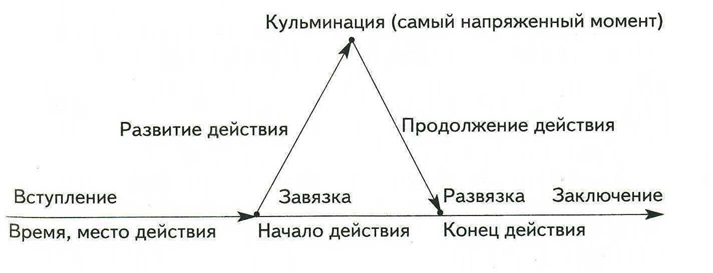 Характеристика героев:– Случайно ли произошло то, что мальчик забрался на самый верх мачты или здесь сыграли роль какие-то черты его характера: геройство, смелость, хвастовство, самоуверенность, обидчивость, самолюбие, желание испытать себя или покрасоваться, сделать всё по-своему?– Какие чувства овладевали мальчиком?– А что вы можете сказать о характере капитана, отца мальчика?- Прыгать, прыгнуть-Я не предполагал, что так могут происходить события.- Я думал, что будет весело.-Художественный рассказ.Вступление      Завязка            Развитее действий     На корабле      Проказы          Погоня за обезьяной            Кульминация          Продолжение        Развязка.На перекладине    Решение отца     Прыжок.        Выбор детей      - Самоуверенность, обидчивость.Желание испытать себя, сделать всё по-своемуСначала не знал, смеяться ему или плакать, потом покраснел, бросился за обезьяной, его разобрал задор, очень раззадорился, потом от крика опомнился и зашатался.Он пережил слишком сильное потрясение. Он очень испугался за сына.- Прыгать, прыгнуть-Я не предполагал, что так могут происходить события.- Я думал, что будет весело.-Художественный рассказ.Вступление      Завязка            Развитее действий     На корабле      Проказы          Погоня за обезьяной            Кульминация          Продолжение        Развязка.На перекладине    Решение отца     Прыжок.        Выбор детей      - Самоуверенность, обидчивость.Желание испытать себя, сделать всё по-своемуСначала не знал, смеяться ему или плакать, потом покраснел, бросился за обезьяной, его разобрал задор, очень раззадорился, потом от крика опомнился и зашатался.Он пережил слишком сильное потрясение. Он очень испугался за сына.Коммуникативные УУД (построение речевых высказываний)Познавательные УУД Регулятивные  УУД (целеполагание)(прогнозирование)III этап.
Организация исследовательской деятельности учащихся.
III этап.
Организация исследовательской деятельности учащихся.
III этап.
Организация исследовательской деятельности учащихся.
III этап.
Организация исследовательской деятельности учащихся.
– Сейчас вы разобьётесь на группы. Каждая группа получит карточку с проектной задачей. После обсуждения мы заслушаем ваши ответы.Карточки с заданием для групп:1 группаРасскажите о произошедшем от лица матроса, который был на палубе по плану: Что я увидел сначала, и почему мне было смешно?Что произошло потом , и почему мне стало страшно?Что сделал мой капитан?Что я об этом думаю?2 группаРасскажите о произошедшем от лица мальчика по плану: Что произошло, и почему мне было обидно?Что я сделал и почему я не думал о последствиях?Когда мне стало страшно?Почему я прыгнул в воду?Что я об этом думаю?3 группаРасскажите о произошедшем от лица капитана по плану: Что я увидел, когда вышел на палубу, и почему мне стало страшно?Что я предпринял?Что я чувствовал, пока сын был под водой?Почему я закричал и убежал в свою каюту?Дети обсуждают варианты ответов и выбирают выступающего.Общеучебные познавательные УУД: Умение работать с текстомУмение выделять существенноеЛичностные УУД:Умение оценить поступки героев с точки зрения моральных норм.Общеучебные познавательные УУД: Умение работать с текстомУмение выделять существенноеЛичностные УУД:Умение оценить поступки героев с точки зрения моральных норм.IV этап.
Создание образа учащимися                                                             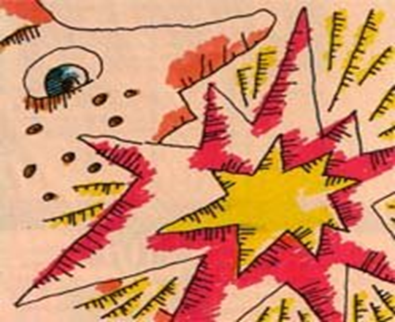 IV этап.
Создание образа учащимися                                                             IV этап.
Создание образа учащимися                                                             IV этап.
Создание образа учащимися                                                             V этап.
Критерии оценки.Оцени свою работу на уроке (выбери ответ, обведи нужное количество баллов, подсчитай результат) Внимательно ли я слушал и читал рассказ? Да – 1балл. Нет – 0 баллов.Обдумывал ли я ответы на поставленные вопросы? Да – 1балл. Нет – 0 баллов.Участвовал ли я в проектной работе? Да – 1балл. Нет – 0 баллов.Сделал ли я правильные выводы, прочитав это произведение? Да – 1балл. Нет – 0 баллов.Был ли я активным на уроке? Да – 1балл. Нет – 0 баллов.Итого я заработал: ______ балла(ов).